BVFC Meeting Agenda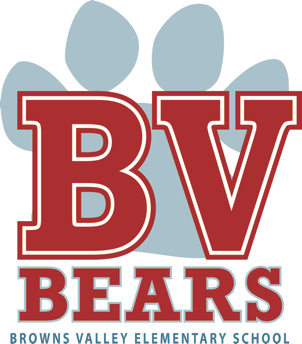 Tuesday, April 2, 20197:00 PM – 8:00 PMWelcome							Andrea Reyes		5 min				Additions to the Agenda					Andrea Reyes		5 minReview / Approve Prior Meeting Minutes			Andrea Reyes		5 minFollow up on action itemsPresident Report						Andrea Reyes		5 minExecutive Committee PositionsVP Report							Amber Kidd		5 min	 Principal Report						Cheri Flohr		5 min	Wing Donation ($5,000.00) for ChromebooksTreasurer Report 						Andrea Reyes		5 minNomination of Jessica Silverman co-treasurerTeacher Report						Holliday/Moffett	10 minCommittee/Other Updates 								15 minWebsite Update					Lisa LombardiCapital Funds Update					Laura WebbJogathon T-Shirt Contest				Laura WebbParent Advisory Committee				Stacy BarrettBook Fair						Adrienne KofordParadise Gift Card Drive Update			Victoria KeigwinAdjourn